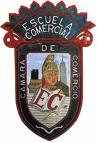 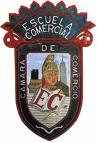 I.  INSTRUCCIONES: OBSERVAR EL SIGUIENTE VIDEO:https://youtu.be/4PMMcbc0aLEII. ELABORE UN RESUMEN DEL VIDEO, ESPECIFÍQUE TODO LO RELACIONADO CON LA BALANZA DE COMPROBACIÓN.SE PIDE:ENTREGAR EN HOJAS BLANCAS EL RESÚMEN, TODAS LAS TAREAS DEBERÁN LLEVAR CARÁTULA. MATERIA: CONTABILIDAD ISEMANA NO. 7TEMA: BALANZA DE COMPROBACIÓNPROFESOR: YESENIA ROLDÁN CADENA